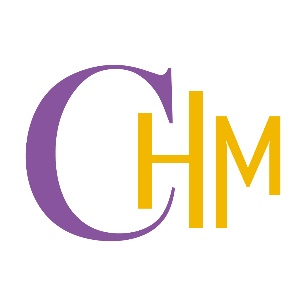 College ofHospitality Industry ManagementCourse SpecificationCourse Title: IHH 2304Front Office Operation and ManagementCredits :   3 (3-0-6)Program: Bachelor of Arts in Hotel and Tourism Innovation Management(Hotel Innovation)College of Hospitality Industry Management, Suan Sunandha Rajabhat University(CHM)Semester :1     Academic Year: 2021Section 1  General Information1.  Code and Course Title: Course Code:			IHH 2304Course Title (English):	Front Office Operation and Management2.  Credits : 3(3-0-6)3.  Curriculum and Course Category :Bachelor of Art in Hotel and Tourism Innovation Management Program (Hotel Innovation Major) ❏ General Education			☑ Required Course❏ Elective Course			❏ Other4.  Lecturer Responsible for Course and Instructional Course Lecturer:	4.1 Lecturer Responsible for Course: Aj.Nuntana Ladplee Room Number : 306 Tel. 034-964946 Ext. 330 E-mail : nantana.la@ssru.ac.th 4.2 Instructional Course Lecturer (s): (1) Aj.Nuntana Ladplee (2) ……….N/A…………….. 5. Semester/Year of Study5.1 Semester 1  Year of Study 20215.2 Number of the student enrolled 7 persons (HM63)6. Pre-requisite Course (If any)None7. Co-requisite Course:            None 8. Learning LocationRoom: Online via Google Meet PlatformBuilding: International College, Nakhon Pathom Campus 9. Last Date for Preparing and Revising this Course: 25th  July, 2021Section 2 Aims and Objectives1.  Course Aims	At the end of this course, the student will reach to five domains in the following areas of performance: 1.1 Ethics and Morals(1) Be able to deliver or to complete a required task at or the appointed time.(2) Be able to do the right thing according to the values, beliefs and principles they claim to hold.(3) Be able to make decisions in business according to moral concepts and judgments.Knowledge(1) Understanding the business theories and important case studies taught (2) To be able to provide an analysis and provide the solution to real world problems(3) To be able to use business knowledge integrated with other disciplines1.3 Cognitive Skills(1) The ability to gather and summarize information, and conduct research (2) Self-study and sharing information to the class(3) The ability to solve problems from case studies     1.4 Interpersonal Skills and Responsibilities   (1)  Be able to communicate with foreigners in English(2)  Be able to use English to solve business problem(3) Initiate some new business ideas and have leadership1.5 Numerical Analysis, Communication and Information Technology Skills(1)  Be able to use basic ICT skills and apply them to daily.(2)  Be able to use IT to search for new knowledge and apply numerical analysis in communication with emphasis on practical and real life experiences.2. Objectives for Developing / Revising Course (content / learning process /   assessment / etc.)	Learning process will be revised by applying online learning method and take-home examination during COVID-19 situation.Section 3 Course Structure1. Course OutlineFront desk operation; guest service cycle; hotel terminology; systems; techniques for dealing with guest; departmental structure and management; reservations; check-in and check-out; guest requests and issues.2. Time Length per Semester (Lecture – hours / Practice – hours / Self Study – hours) 3. Time Length per Week for Individual Academic Consulting and Guidance1 hour/ week3.1 Self consulting at the lecturer’s office; Room no. 306 International College3.2 Consulting via mobile phone 095-953-69243.3 Consulting via E-mail : nantana.la@ssru.ac.th3.4 Consulting via Social Media : Line id : nuntanaladplee3.5 Consulting via Computer Network : Moodles and Google Meet (E-Learnning)Section 4:  Developing Student’s Learning OutcomesMoral and Ethics1.1 Moral and Ethics to be developed● (1) Be able to deliver or to complete a required task at or the appointed time.● (2) Be able to do the right thing according to the values, beliefs and principles they claim to hold○ (3) Be able to make decisions in business according to moral concepts and judgments.Teaching Strategies(1) The team of students will help to remind other team members to be on time.(2) Provide an example of integrity in classroom such as no plagiarism.(3) Provide a case study that explains business ethics.Assessment StrategiesChecking student attendance every classEvaluate from how many students cheating in exam.Evaluate from students’ responsibility on their contribution on group project.Knowledge	2.1 Knowledge to be developed● (1) Understanding the business theories and important case studies taught ○ (2) To be able to provide an analysis and provide the solution to real world problems○ (3) To be able to use business knowledge integrated with other disciplinesTeaching Strategies	(1) Use Problem-based learning	(2) Use cooperative learning techniques	(3) Invite guest speaker who is an expert in real world businessAssessment StrategiesUse Problem-based learningUse cooperative learning techniquesInvite guest speaker who is an expert in real world businessCognitive Skills3.1 Cognitive to be developed○ (1) The ability to gather and summarize information, and conduct research ● (2) Self-study and sharing information to the class○ (3) The ability to solve problems from case studiesTeaching StrategiesGroup PresentationsParticipate in real competitions.Problem-based learningAssessment StrategiesPresentationPeer reviewCheck listPortfoliosSelf EvaluationInterpersonal Skills and Responsibilities   4.1 Interpersonal Skills and Responsibilities to be developed ● (1) Be able to communicate with foreigners in English○ (2) Be able to use English to solve business problem○ (3) Initiate some new business ideas and have leadershipTeaching Strategies(1)  Allow students with work in unfamiliar situation with new team members(2)  Practice business manner and how to deal with customers(3)  Use advance business English to communicate in class and with lecturers4.3 Assessment Strategies(1)  How students participate in teamwork(2)  How students use advance business English in their presentation.5. Numerical Analysis, Communication and Information Technology Skills5.1 Numerical Analysis, Communication and Information Technology Skills to be developed○ (1) Be able to use basic ICT skills and apply them to daily.● (2) Be able to use statistics and mathematics to solve business problems.○ (3) Be able to use IT to search for new knowledge and apply numerical analysis in communication with emphasis on practical and real life experiences5.2 Teaching Strategies(1)  Use activities such as encouraging students to show their work in an exhibition.(2)  Students will form a team and do the group projects that require two-ways communication and develop their social skills.5.3 Assessment Strategies(1)  Evaluate their ability to present their work in at a exhibition.(2)  Evaluate their ability to use software computer such as Photoshop doing their work.Remark: Symbol ● means “major responsibility”Symbol ○  means “minor responsibility”No Symbol means “no responsibility”Section 5 Lesson Plan and AssessmentLesson PlanLearning Assessment PlanSection 6 Learning and Teaching Resources1. Textbook and Main DocumentsMichael L. Kasavana, Ph.D. (2009), Managing Front Office Operations, 8th Edition, University and Richard M. Brooks, Michigan State .2. Important Document for extra studyAhmed Ismail (2002), Front Office Operations and Management.Gary K.Vallen, Jerome J.Vallen (2005), Check-In Check-Out: Managing Hotel Operations, 7th Edition.James A. Bardi (2006), Hotel Front Office Management, John Wiley & Sons Inc., New Jersey.Sue Baker, Jeremy Huyton and Pam Bradley (2000), Principles of Hotel Front Office Operations, 2nd Edition.3.Suggestion Information http://www.hospitalitynet.org/index.htmlhttp://www.hoteliermagazine.com/http://www.chrie.org/about/index.aspxhttp://lhonline.com/technology/guestservices/http://www.roomschronicle.com/content.cfm?fuseaction=dsp_front_officeSection 7 Course Evaluation and RevisingStrategies  for Course Evaluation by Students        Using survey questions to collect information from the students’ opinions to improve the course and enhance the curriculum. Examples of questions:(1) Content objectives were made clear to the students.(2) The content was organized around the objectives.(3) Content was sufficiently integrated.(4) Content was sufficiently integrated with the rest of the first year curriculum.(5) The instructional materials used were effectively.(6) The learning methods appropriate assessed the students’ understanding of the content.(7) Overall, Students are satisfied with the quality of this course.Strategies  for Course Evaluation by Lecturer   2.1 Lecturers team observes the class and discusses the results as follow:(1) The lecturer is well prepared for class sessions.(2) The lecturer answers questions carefully and completely.(3) The lecturer uses examples to make the materials easy to understand.(4) The lecturer stimulated interest in the course.(5) The lecturer made the course material interesting.(6) The lecturer is knowledgeable about the topics presented in this course.(7) The lecturer treats students respectfully.(8) The lecturer is fair in dealing with students.(9) The lecturer makes students feel comfortable about asking question.(10) Course assignments are interesting and stimulating.(11) The lecturer’s use of technology enhanced learning in the classroom.      2.2 The director / head of program construct assessment items to evaluate four dimensions of lecturer’s competencies: teaching skills, organization and presentation of materials, management of the learning environment, and teaching attitudes.  Teaching Revision    Lecturer revises teaching / learning process based on the results from the students’ survey questions, the lecturer team’s observation, and classroom research.  Feedback for Achievement StandardsInternational College Administrator Committee monitor to assessment process and grading.Methodology and Planning for Course Review and Improvement(1) Revise and develop course structure and process every three years.(2) Assign different works for teaching this course to enhance students’ performance.Curriculum Mapping Illustrating the Distribution of Program Standard Learning Outcomes to Course LevelLecture(hours)Remedial Class(hours)Practice/Field Work/Internship(hours)Self Study(hours)48Upon request096WeekTopic/OutlineHoursHoursLearning Activities and MediasLearning Activities and MediasLecturer(s)1Introduction ‐ Explanation of course syllabus 33(1) Cooperative learning (2) Group Work(3) Pre-Test(1) Cooperative learning (2) Group Work(3) Pre-TestAj.Nuntana ONLINE2Chapter 1 : Front Office Operation- Front Office Operation work flow - Front Office Service Cycle33(1) Problem-based learning(2) Cooperative learning techniques(3) Problem solving(1) Problem-based learning(2) Cooperative learning techniques(3) Problem solvingAj.Nuntana  ONLINE3Chapter 2 : Reservation- Type & Source of reservation- Problem of reservation33(1) Group Work(2) Student Research(3) Problem-based learning(1) Group Work(2) Student Research(3) Problem-based learningAj.Nuntana  ONLINE4Chapter 3 : Arrival Procedure- Registration & Check in33(1)  Performance Activity(2)  Discussion (3)  Problem-based learning(1)  Performance Activity(2)  Discussion (3)  Problem-based learningAj.Nuntana  ONLINE5Individual Presentation (1)33(1)  Performance Activity(2)  Discussion (3)  Student Research(1)  Performance Activity(2)  Discussion (3)  Student ResearchAj.Nuntana  ONDEMAND6Individual Presentation (2) – Continued 33(1)  Performance Activity(2)  Discussion (3)  Student Research(1)  Performance Activity(2)  Discussion (3)  Student ResearchAj.Nuntana  ONDEMAND7Quiz (1) Hotel Reservation Code     33(1) Problem solving(2) Problem-based learning(3) Cooperative learning techniques(1) Problem solving(2) Problem-based learning(3) Cooperative learning techniquesAj.Nuntana  ONLINE8Midterm ExaminationMidterm ExaminationMidterm ExaminationMidterm ExaminationMidterm ExaminationMidterm ExaminationWeekTopic/OutlineHoursHoursLearning Activities and MediasLearning Activities and MediasLecturer(s)9Chapter 4 : Departure Procedure- Settle guests account & check out- Handle request & complaint33(1) Group Work(2) Student Research(3) Problem-based learning(1) Group Work(2) Student Research(3) Problem-based learningAj.Nuntana  ONLINE10Chapter 5 : Front Office Strategies- Develop Front Office Manual- Upselling techniques 33(1) Group Work(2) Student Research(3) Problem-based learning(1) Group Work(2) Student Research(3) Problem-based learningAj.Nuntana  ONLINE11Chapter 6 : English Conversation for Front Office Department33(1)  Performance Activity(2)  Discussion (3)  Student Research(1)  Performance Activity(2)  Discussion (3)  Student ResearchAj.NuntanaON DEMAND12Quiz (2)Hotel Room Facility and Amenity  33(1)  Performance Activity(2)  Discussion (3)  Student Research(1)  Performance Activity(2)  Discussion (3)  Student ResearchAj.NuntanaONLINE13Group Presentation 33(1) Problem Solving(2) Group Work(1) Problem Solving(2) Group WorkAj.NuntanaON DEMAND14Case Study (1) Case Study From Research “Dealing with Difficult Customers”33(1) Problem Solving(2) Group Work(1) Problem Solving(2) Group WorkAj.NuntanaON DEMAND15Case Study (2) Case Study From Research “Front Office Manual Development Of Hotel Skills & Staff Performance”33(1) Group Work(2) Student Research(3) Problem-based learning (1) Group Work(2) Student Research(3) Problem-based learning Aj.NuntanaON DEMAND16Make up Class3317Final ExaminationFinal ExaminationFinal ExaminationFinal ExaminationFinal ExaminationFinal ExaminationTotal of HoursTotal of HoursTotal of Hours4848Learning OutcomeAssessment ActivitiesTime Schedule(Week)Proportion for Assessment (%)1Ethics and Morals
To have responsible in fully participate and being on time for classes. Class attendance checklistThroughout semester10%2Knowledge Able to identify, analyze the subject and able to have the feedback among other students on the course materials. Midterm examinationFinal ExaminationWeek 8, and 1750%(20%, 30%)3Cognitive Skills Work on an individual assignmentIndividual AssignmentWriting PracticeThroughout semester 20%4Interpersonal Skills and Responsibilities Able to participate in class and work with classmates appropriately. Class participationThroughout semester 10%5Numerical Analysis, Communication and Information Technology Skills Able to demonstrate with communication skills and working as a team. Group assignmentThroughout semester10%Courses1. Morals and Ethics1. Morals and Ethics1. Morals and Ethics2. Knowledge2. Knowledge2. Knowledge3. Cognitive Skills3. Cognitive Skills3. Cognitive Skills4. Interpersonal Skillsand Responsibility4. Interpersonal Skillsand Responsibility4. Interpersonal Skillsand Responsibility5. Numerical Analysis, Communication and Information TechnologySkills5. Numerical Analysis, Communication and Information TechnologySkills5. Numerical Analysis, Communication and Information TechnologySkills6.Other Domain ie.Learning Management Skills6.Other Domain ie.Learning Management Skills6.Other Domain ie.Learning Management SkillsMajor Requirement Course Major Responsibility                                                                   Minor Responsibility Major Responsibility                                                                   Minor Responsibility Major Responsibility                                                                   Minor Responsibility Major Responsibility                                                                   Minor Responsibility Major Responsibility                                                                   Minor Responsibility Major Responsibility                                                                   Minor Responsibility Major Responsibility                                                                   Minor Responsibility Major Responsibility                                                                   Minor Responsibility Major Responsibility                                                                   Minor Responsibility Major Responsibility                                                                   Minor Responsibility Major Responsibility                                                                   Minor Responsibility Major Responsibility                                                                   Minor Responsibility Major Responsibility                                                                   Minor Responsibility Major Responsibility                                                                   Minor Responsibility Major Responsibility                                                                   Minor Responsibility Major Responsibility                                                                   Minor Responsibility Major Responsibility                                                                   Minor Responsibility Major Responsibility                                                                   Minor ResponsibilityMajor Requirement Course123123123123123123IHH 2304 Front Office Operation and ManagementOOOOOOOOO